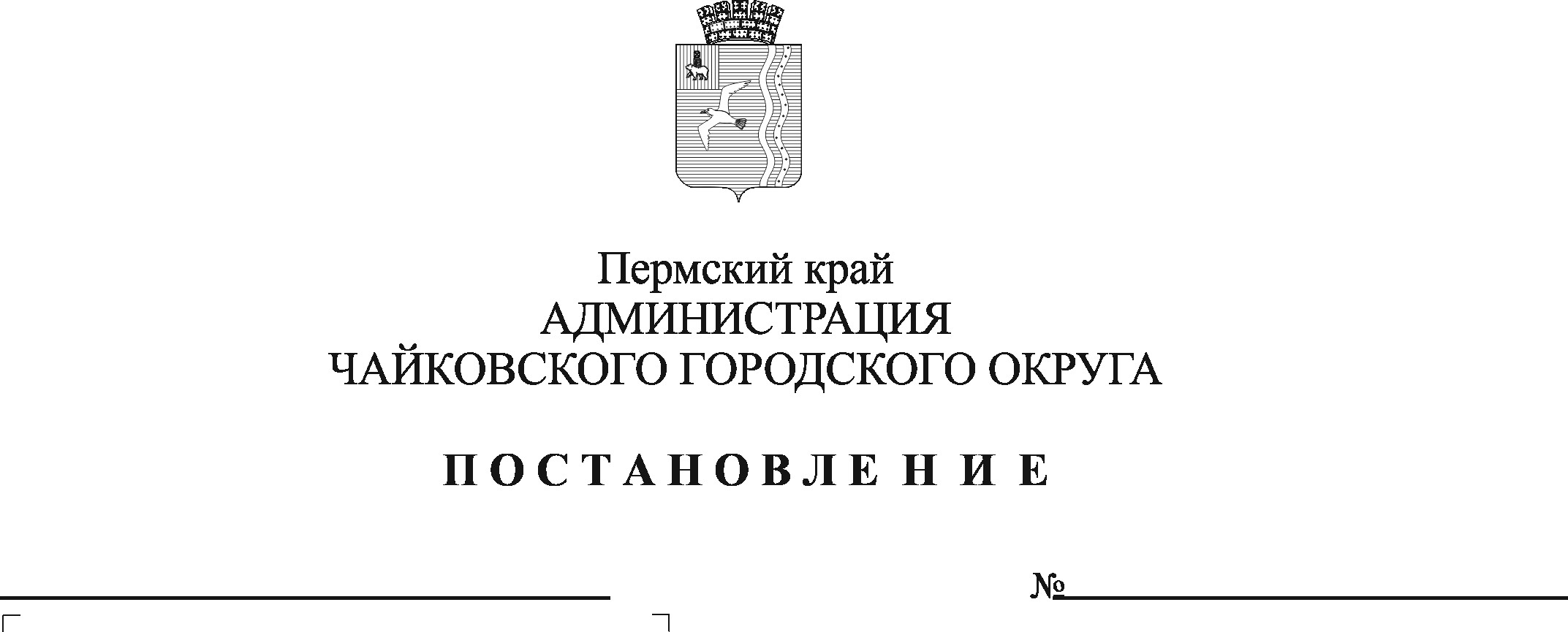 В соответствии со статьями 135, 139, 144, 145 Трудового кодекса Российской Федерации, Едиными рекомендациями по установлению на федеральном, региональном и местном уровнях системы оплаты труда работников государственных и муниципальных учреждений на 2023 год, утвержденными решением Российской трехсторонней комиссии по регулированию социально-трудовых отношений от 23 декабря 2022 г., протокол № 11, Уставом Чайковского городского округа, решением Чайковской городской Думы от 19 декабря 2018 г. № 96 «Об оплате труда работников муниципальных учреждений Чайковского городского округа», постановлением администрации Чайковского городского округа от 13 февраля 2020 г. № 139/1 «Об утверждении Положения о системе оплаты труда и стимулирования работников Муниципального казенного учреждения «Чайковское управление капитального строительства», в целях упорядочения условий оплаты труда руководителей Муниципального казенного учреждения «Чайковское управление капитального строительства» (далее- Учреждение)ПОСТАНОВЛЯЮ:	1. Установить в 2023 году предельный уровень соотношения средней заработной платы руководителей Учреждения и средней заработной платы работников Учреждения в следующих кратностях: 	1.1. директору – 2,23;1.2. заместителю директора по производству – 1,55;1.3. заместителю директора по экономическим вопросам – 1,49.	2. Признать утратившим силу постановление администрации Чайковского городского округа от 3 февраля 2022 г. № 127 «Об установлении предельного уровня соотношения средней заработной платы руководителей и средней заработной платы работников в МКУ «Чайковское УКС» в 2022 году».	3. Опубликовать постановление в газете «Огни Камы» и разместить на официальном сайте администрации Чайковского городского округа.	4. Постановление вступает в силу после его официального опубликования и распространяется на правоотношения, возникшие с 1 января 2023 г.5. Контроль за исполнением постановления возложить на заместителя главы администрации Чайковского городского округа по строительству и земельно-имущественным отношениям.Глава городского округа-глава администрации Чайковского городского округа                                                 Ю.Г. Востриков